UNIT 5:Emotional Wellbeing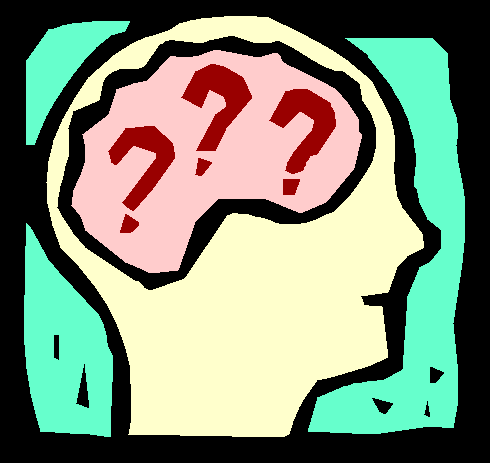 Level 2Name…………………………………………Class..………………………………………...Teacher………………………………………Assessment Criteria for Emotional Wellbeing Unit 5:Teacher Feedback1. Understand possible causes of stress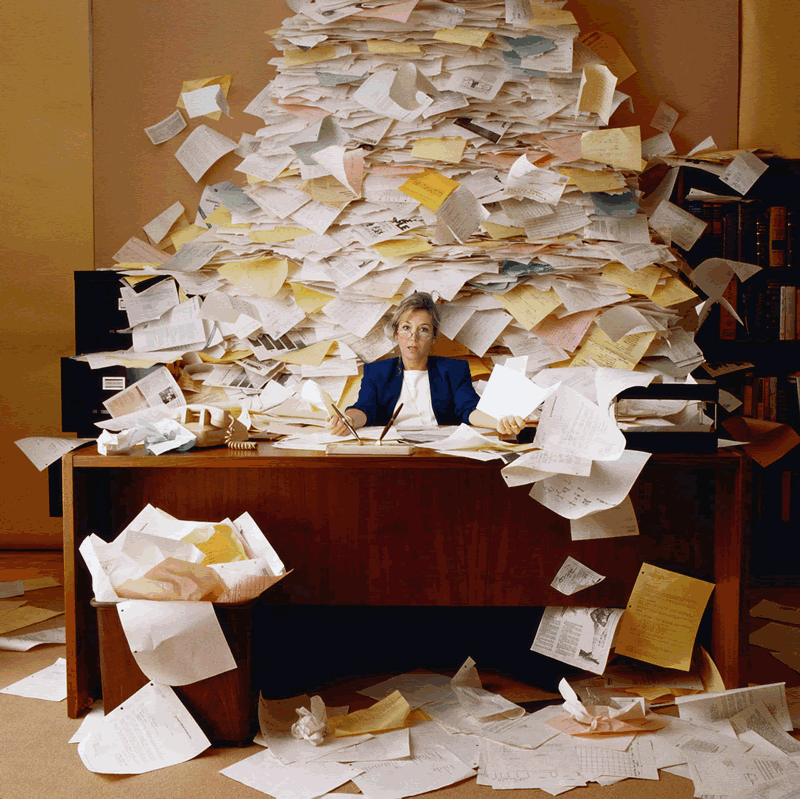 1.1 Describe at least three causes of stress1.   ________________________________________________________________________________________________________________________________________________________________________________________________________________________________________________________________________________________________________________________________________________________________________________________________________________________________________________________________________________________________________________________________________________________________________________________________________________________________________________________________________________________________________________________________________2. ________________________________________________________________________________________________________________________________________________________________________________________________________________________________________________________________________________________________________________________________________________________________________________________________________________________________________________________________________________________________________________________________________________________________________________________________________________________________________________________________________________________________________________________________________3. ________________________________________________________________________________________________________________________________________________________________________________________________________________________________________________________________________________________________________________________________________________________________________________________________________________________________________________________________________________________________________________________________________________________________________________________________________________________________________________________________________________________________________________________________________1.2 Explain why each cause might result in stress for an individual1.   ________________________________________________________________________________________________________________________________________________________________________________________________________________________________________________________________________________________________________________________________________________________________________________________________________________________________________________________________________________________________________________________________________________________________________________________________________________________________________________________________________________________________________________________________________2. ________________________________________________________________________________________________________________________________________________________________________________________________________________________________________________________________________________________________________________________________________________________________________________________________________________________________________________________________________________________________________________________________________________________________________________________________________________________________________________________________________________________________________________________________________3. ________________________________________________________________________________________________________________________________________________________________________________________________________________________________________________________________________________________________________________________________________________________________________________________________________________________________________________________________________________________________________________________________________________________________________________________________________________________________________________________________________________________________________________________________________2. Know possible effects of stress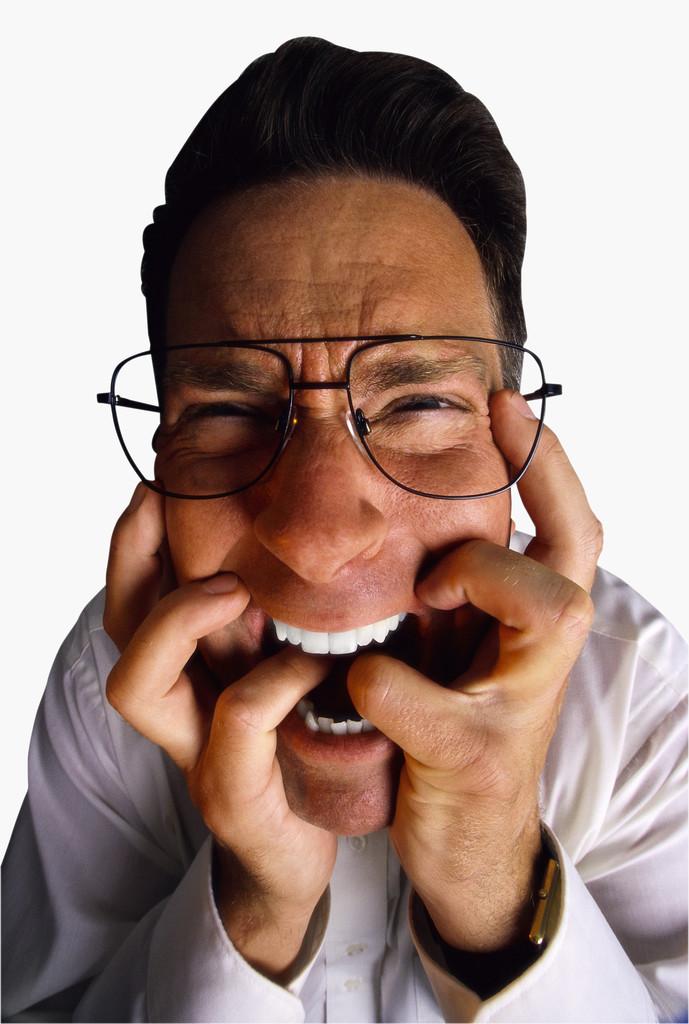 Outcome 2.1 List the main effects of stress; 2.2 Describe briefly each effect using examples where possible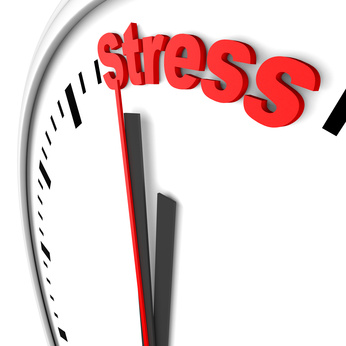 3. Know about how stress can be managed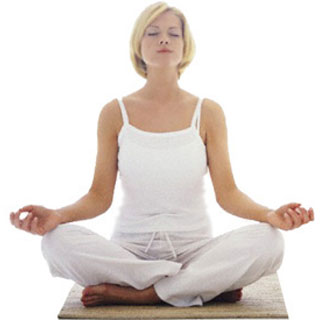 Outline 3.1 Describe at least three stress management techniques and explain how each may be of benefit4. Understand the meaning and causes of prejudice&5. Know about the consequences of prejudice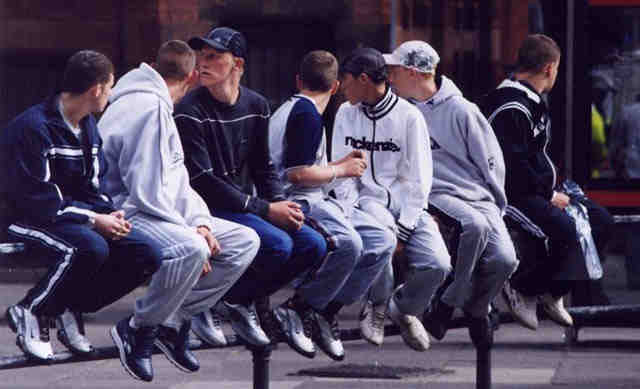 Outcome 4.1 Define what is meant by prejudice; 4.2 Describe four forms of prejudice 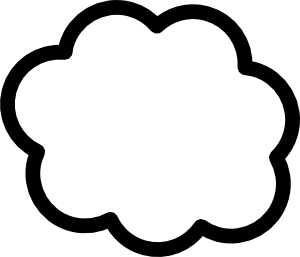 Outcome 4.3 Explain three causes of prejudice1.   ________________________________________________________________________________________________________________________________________________________________________________________________________________________________________________________________________________________________________________________________________________________________________________________________________________________________________________________________________________________________________________________________________________________________________________________________________________________________________________________________________________________________________________________________________2. ________________________________________________________________________________________________________________________________________________________________________________________________________________________________________________________________________________________________________________________________________________________________________________________________________________________________________________________________________________________________________________________________________________________________________________________________________________________________________________________________________________________________________________________________________3. ________________________________________________________________________________________________________________________________________________________________________________________________________________________________________________________________________________________________________________________________________________________________________________________________________________________________________________________________________________________________________________________________________________________________________________________________________________________________________________________________________________________________________________________________________Outcome 5.1 Describe three consequences of prejudice using examples1.   ________________________________________________________________________________________________________________________________________________________________________________________________________________________________________________________________________________________________________________________________________________________________________________________________________________________________________________________________________________________________________________________________________________________________________________________________________________________________________________________________________________________________________________________________________2. ________________________________________________________________________________________________________________________________________________________________________________________________________________________________________________________________________________________________________________________________________________________________________________________________________________________________________________________________________________________________________________________________________________________________________________________________________________________________________________________________________________________________________________________________________3. ________________________________________________________________________________________________________________________________________________________________________________________________________________________________________________________________________________________________________________________________________________________________________________________________________________________________________________________________________________________________________________________________________________________________________________________________________________________________________________________________________________________________________________________________________6. Understand the meaning of equal opportunities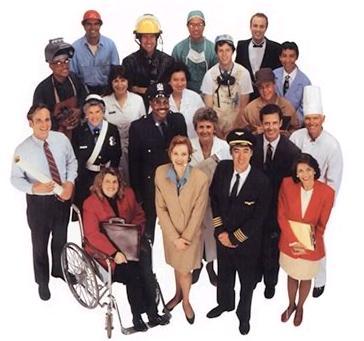 Outcome 6.1 Explain what is meant by “equal opportunities” ________________________________________________________________________________________________________________________________________________________________________________________________________________________________________________________________________________________________________________________________________________________________________________________________________________________________________________________________________________________________________________________________________________________________________________________________________________________________________________________________________________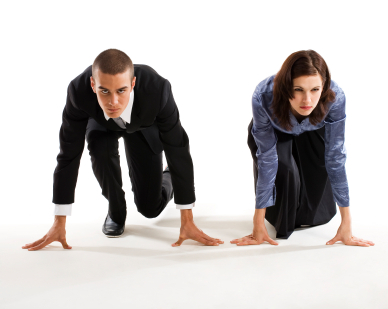 Outcome 6.2 Describe three instances of equal opportunities either being provided or being denied    ________________________________________________________________________________________________________________________________________________________________________________________________________________________________________________________________________________________________________________________________________________________________________________________________________________________________________________________________________________________________________________________________________________________________________________________________________________________________________________________________________________________________________________________________________________________________________________________________________________________________________________________________________________________________________________________________________________________________________________________________________________________________________________________________________________________________________________________________________________________________________________________________________________________________________________________________________________________________________________________________________________________________________________________________________________________________________________________________________________________________________________________________________________________________________________________________________________________________________________________________________________________________________________________________________________________________________________________________________________________________________________________________________________________________________________________________________________________________________________________________________________________________________________________________________________________________________________________________________________________________________________________________________________________7. Understand the nature of bullying and how to deal with it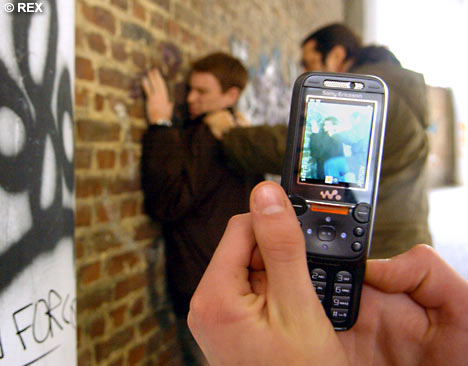 Outcome 7.1 Describe at least three examples of bullying explaining why each occurs Outcome 7.2 Describe in detail two ways of dealing with bullying_____________________________________________________________________________________________________________________________________________________________________________________________________________________________________________________________________________________________________________________________________________________________________________________________________________________________________________________________________________________________________________________________________________________________________________________________________________________________________________________________________________________________________________________________________________________________________________________________________________________________________________________________________________________________________________________________________________________________________________________________________________________________________________________________________________________________________________________________________________________________________________________________________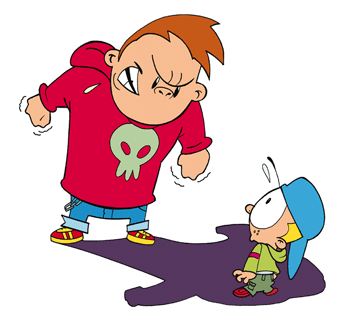 _____________________________________________________________________________________________________________________________________________________________________________________________________________________________________________________________________________________________________________________________________________________________________________________________________________________________________________________________________________________________________________________________________________________________________________________________________________________________________________________________________________________________________________________________________________________________________________________________________________________________________________________________________________________________________________________________________________________________________________________________________________________________________________________________________________________________________________________________________________________________________________________________________8. Know about the nature of a selected mental illness and how it may be treated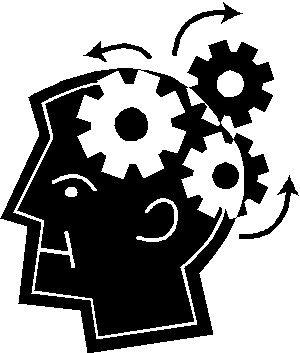 Outcome 8.1 Describe the nature and treatment of one mental illness The Nature of: _____________________________________________________________________________________________________________________________________________________________________________________________________________________________________________________________________________________________________________________________________________________________________________________________________________________________________________________________________________________________________________________________________________________________________________________________________________________________________________________________________________________________________________________________________________________________________________________________________________________________________________________________________________________________________________________________________________________________________________________________________________________________________________________________________________________________________________________________________________________________________________________________________The treatment of:_____________________________________________________________________________________________________________________________________________________________________________________________________________________________________________________________________________________________________________________________________________________________________________________________________________________________________________________________________________________________________________________________________________________________________________________________________________________________________________________________________________________________________________________________________________________________________________________________________________________________________________________________________________________________________________________________________________________________________________________________________________________________________________________________________________________________________________________________________________________________________________________________________Outcome 8.2 Outline the support offered by a specialised agency dealing with this illness________________________________________________________________________________________________________________________________________________________________________________________________________________________________________________________________________________________________________________________________________________________________________________________________________________________________________________________________________________________________________________________________________________________________________________________________________________________________________________________________________________________________________________________________________________________________________________________________________________________________________________________________________________________________________________________________________________________________________________________________________________________________________________________________________________________________________________________________________________________________________________________________________________________________________________________________________________________________________________________________________________________________________________________________________________________________________________________________________________________________________________________________________________________________________________________________________________________________________________________________________________________________________________________________________________________________________________________________________________________________________________________________________________________________________________________________________________________________________________________________________________________________________________________________________________________________________________________________________________________________________________________________________________________Learning outcomes The Learner will: Assessment Criteria The Learner can: 1. Understand possible causes of stress 1.1 Describe at least three causes of stress 1.2 Explain why each cause might result in stress for an individual 2. Know possible effects of stress 2.1 List the main effects of stress 2.2 Describe briefly each effect using examples where possible 3. Know about how stress can be managed 3.1 Describe at least three stress management techniques and explain how each may be of benefit 4. Understand the meaning and causes of prejudice 4.1 Define what is meant by prejudice 4.2 Describe four forms of prejudice 4.3 Explain three causes of prejudice 5. Know about the consequences of prejudice 5.1 Describe three consequences of prejudice using examples 6. Understand the meaning of equal opportunities 6.1 Explain what is meant by “equal opportunities” 6.2 Describe three instances of equal opportunities either being provided or being denied 7. Understand the nature of bullying and how to deal with it 7.1 Describe at least three examples of bullying explaining why each occurs 7.2 Describe in detail two ways of dealing with bullying 8. Know about the nature of a selected mental illness and how it may be treated 8.1 Describe the nature and treatment of one mental illness 8.2 Outline the support offered by a specialised agency dealing with this illness Assessment CriteriaCompleteComments1.11.22.12.23.14.14.24.35.16.16.27.17.28.18.2SymptomDescription of Effects